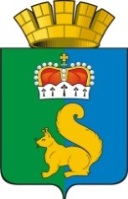 ПРОЕКТПОСТАНОВЛЕНИЕАДМИНИСТРАЦИИ ГАРИНСКОГО ГОРОДСКОГО ОКРУГАВ соответствии с Федеральным законом от 6 октября 2003 года № 131-ФЗ «Об общих принципах организации местного самоуправления в Российской Федерации», Федеральным законом от 27 июля 2010 года № 210-ФЗ «Об организации предоставления государственных и муниципальных услуг», Федеральным законом от 18 июля 2019 года № 184-ФЗ «О внесении изменений в Федеральный закон «О социальной защите инвалидов в Российской Федерации», постановлением главы Гаринского городского округа от 27 декабря 2018 года № 253 «О разработке и утверждении административных регламентов осуществления муниципального контроля и административных регламентов предоставления муниципальных услуг», руководствуясь Уставом Гаринского городского округа,ПОСТАНОВЛЯЮ:1. Внести в административный регламент предоставления муниципальной услуги «Оказание материальной помощи отдельным категориям граждан, проживающим на территории Гаринского городского округа», утвержденный постановлением администрации Гаринского городского округа от 30 мая 2019 года № 214, следующие изменения:1.1. подпункт 14.1 пункта 14 административного регламента изложить     в следующей редакции:«14. К заявлению дополнительно прилагаются следующие документы:14.1. Для граждан указанных в подпунктах 1-8 пункта 2 настоящего Регламента:1) справки о доходах всех членов семьи, проживающих совместно                 за последние шесть месяцев;2) документы, подтверждающие предстоящие денежные затраты, или документы, подтверждающие расходы, понесенные заявителем:3) проездные документы;4) справки из медицинских учреждений (для нуждающихся в квалифицированной медицинской помощи в учреждениях здравоохранения);5) справка о стоимости необходимого лечения;6) в случае необходимости приобретения топлива, продуктов питания, одежды, обуви, средств ухода, в том числе для детей – акт материально-бытовых условий семьи заявителя.Граждане по своему усмотрению вправе, предоставить дополнительные документы, позволяющие обосновать поданное заявление. 2. Настоящее постановление опубликовать (обнародовать).Глава Гаринского городского округа                                                          С.Е. Величкоп.г.т. Гари    № О внесении изменений в административный регламент предоставления  муниципальной услуги «Оказание материальной помощи отдельным категориям граждан, проживающим на территории Гаринского городского округа»О внесении изменений в административный регламент предоставления  муниципальной услуги «Оказание материальной помощи отдельным категориям граждан, проживающим на территории Гаринского городского округа»О внесении изменений в административный регламент предоставления  муниципальной услуги «Оказание материальной помощи отдельным категориям граждан, проживающим на территории Гаринского городского округа»О внесении изменений в административный регламент предоставления  муниципальной услуги «Оказание материальной помощи отдельным категориям граждан, проживающим на территории Гаринского городского округа»